Curriculum Vitae  SHUJAUDDIN Career Objective:To be associated with an organization where my educational and technical skills will help in achieving both personal and organizational goals and put my academic knowledge into practice in pursuit of a successful career in the field of Human Resources.Education Qualifications:Experience:Current Organization      : Sulekha.Com New Media Private Limited. Period 		               : 1thDec, 2015 to 6th June, 2016Designation	              : HR ExecutiveRecruitment of personnel (Call Centre Associates) for both the voice and non-voice functions.Recruitment of middle and senior level management for Operations and Support functions.
Independently manage the entire process of hiring from short-listing candidates, co-ordinating interviews with different managers.Creation of employee personal files and manages the HRMS system with timely updates.Constantly liaise with the recruitment consultants for a regular inflow of quality candidates.Be a very good relationship manager with the recruitment consultants in terms of updating them real time on the status of the candidates, invoice management etc.Recruitment of personnel operations (Paging Operators) and Non Operational functions, through recruitment agencies & references.Induction of the new joiners Maintaining the Standard operating procedures of the company and also religiously following them.Preparing the payrolls and monthly reports of HR.Meeting with the Training and Quality Department to calibrate on the hiring for TME’sLiaison with new consultants for meeting the challenging numbers required every month Preparing and scheduling induction and orientation programs and coordinating with various Business Teams in the organization.Managing the complete recruitment life-cycle for sourcing the best talent from diverse sources after identification of manpower requirements.Preparations of salary fitments, salary negotiations, prepare offers and ensure joining. Generating weekly & monthly recruitment reports. Current Organization      : NIFA INFOCOMP SERVICE (P) LTD.Period 		                : 1th JULY, 2014 to 30 Nov, 2015Designation	               : HR Executive \ Placement Officer (Multitasking Job)Sourcing resumes from portals various positions. Short listing CV’s relevant to the open Position.Advertising vacancies using appropriate mediumsBulk Hiring Candidate all types Top Level to Bottom LevelNegotiation with the candidatesCounseling and Guidance cell - provide support to Managers in case of 
disciplinary issuesActively involved in Employee Engagement ActivitiesAny other work assigned by the management from time to time.New Employee Joining formalities New Employee Orientation & Induction Programmer Resign Staff Experience Certificate , NOC , Reliving Document Preparation Internship Candidate Joining & FormalitiesUpdating Day to Day Bio Metric AttendanceCalculating the salary as per the attendanceQuarterly auditing at our within Gujarat branchesCross Checking Attendance Punching Physically available staffInternships & Projects:BEDVA VILLAGE, DIST: ANANDPeriod:1/7/2012 TO 30/11/2012To organize free medical camp for nearby villagesTo increase awareness among  villagers about the importance of cleanlinessTo show the presentation to the students of different school about Health, Hygiene and CleanlinessSkit Play on BetiBachao in the nearby VillagesTRIBHUVANDAS FOUNDATIONPeriod:1/1/2013 TO 30/3/2013Conducted Medical SurveyCancer Awareness ProgramTORRENT CABLES LTD NADIADPeriod: 1/5/2013 TO 30/6/2013Training was imparted on Records Keeping. Training on Maintaining Personal File of Employees.MILCENT APPLIANCE PVT LTDPeriod:1/7/2013 TO 30/11/2013To know the different ISO standards followed by the organization.To maintain the records of performance appraisal of shop floor workers and staff members.Actively participated in different training program for employees and apprentice.To maintain monthly schedule of education and training program for employeesHINDUSTAN COCA COLA BEVERAGES PVT LTDPeriod:1/1/2014 TO 30/4/2014I was involved in conducting joining formalities of apprentice and updating attendance in management systemMaintaining  Personal File of EmployeesConducted interview for shop floor employeesUpdated Leave Card of EmployeesCanteen ManagementTo actively participate in arranging welfare program of employee like Badminton tournaments.AWARDS & ACHIEVEMENTS Got First Prize for Best Food Stall at SavliMela Organized By Anand Institute of Social Work in 2013SPECIALTIESMS DOS, Basic Accounting, Basic Photoshop, MS Office Automation, Tally ERP 9PERSONAL INFORMATION:Date of Birth               : 17-December -1989Marital Status            : MarriedCurrent Location       : DubaiChallenges                  : Ready to go any place      Languages Known     : English, Gujarati, Hindi, and Urdu.Hobbies                       : Playing Football, Playing cricket, Reading, Watching news, Music.Job Seeker First Name / CV No: 298977Click to send CV No & get contact details of candidate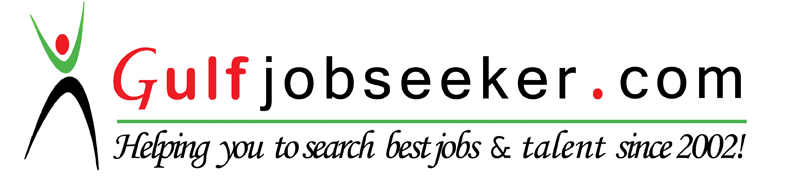 Course (Stream)/ExaminationInstitution/University(ENGLISH MEDIUM )Month/ Year of PassingPerformanceMasters in  Human Resource ManagementSardar Patel University201469.5 %Bachelor of CommerceGujarat  University201146 %HSC (Commerce)GSHSEB200861.43 %